Annotate this cartoon? Who is represented here and describe what is happening?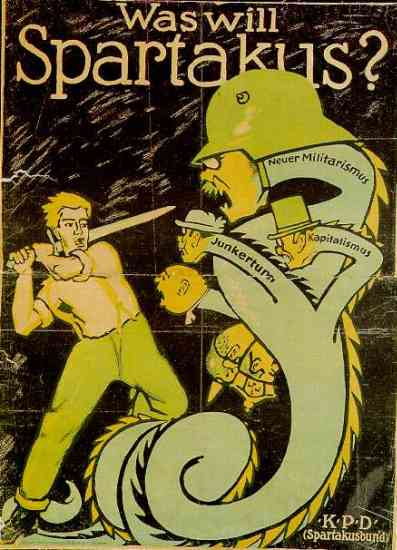 